Step 1:Click the blue box that says File in the top left hand corner of the screen.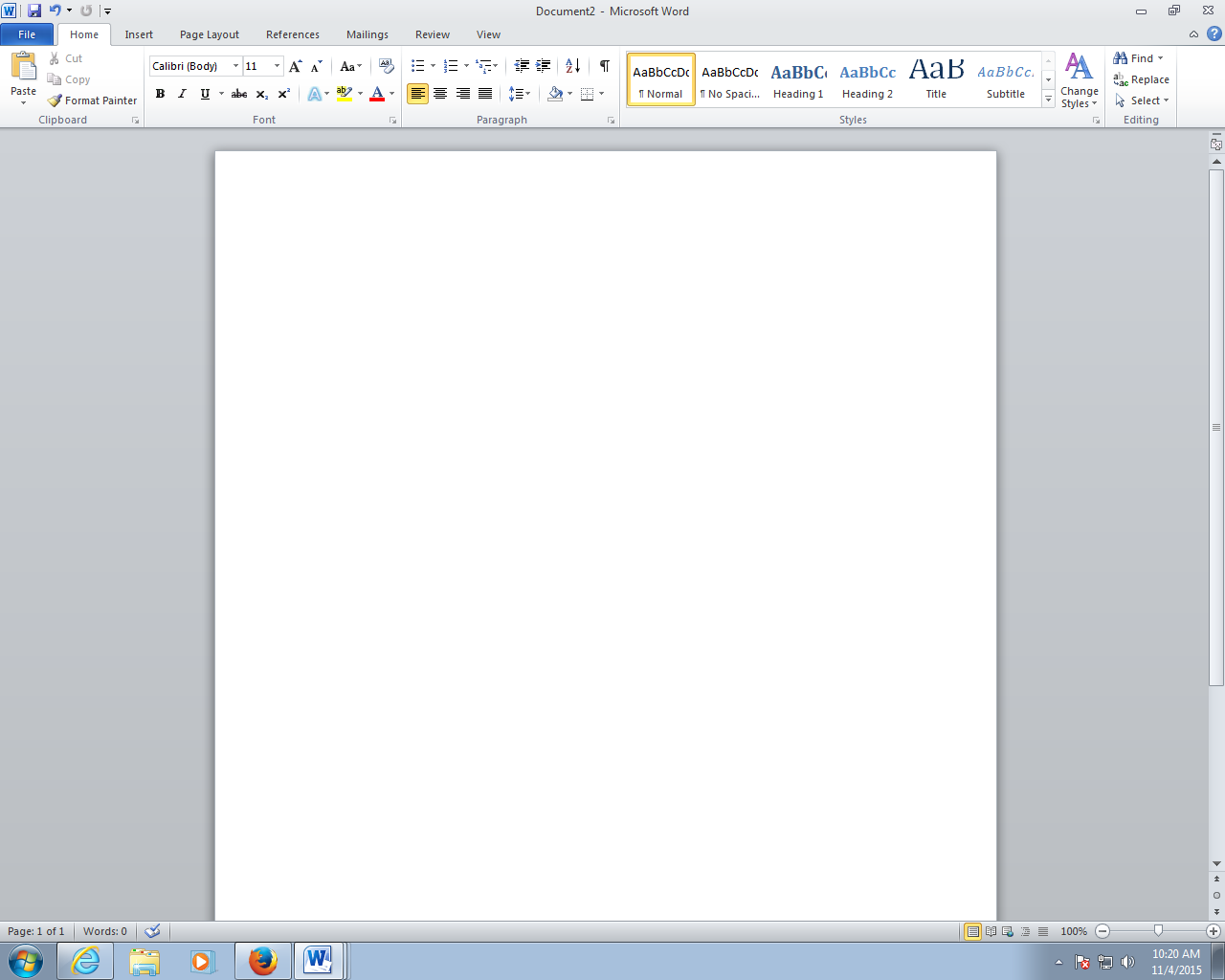 Your Screen should look like this after you have clicked it: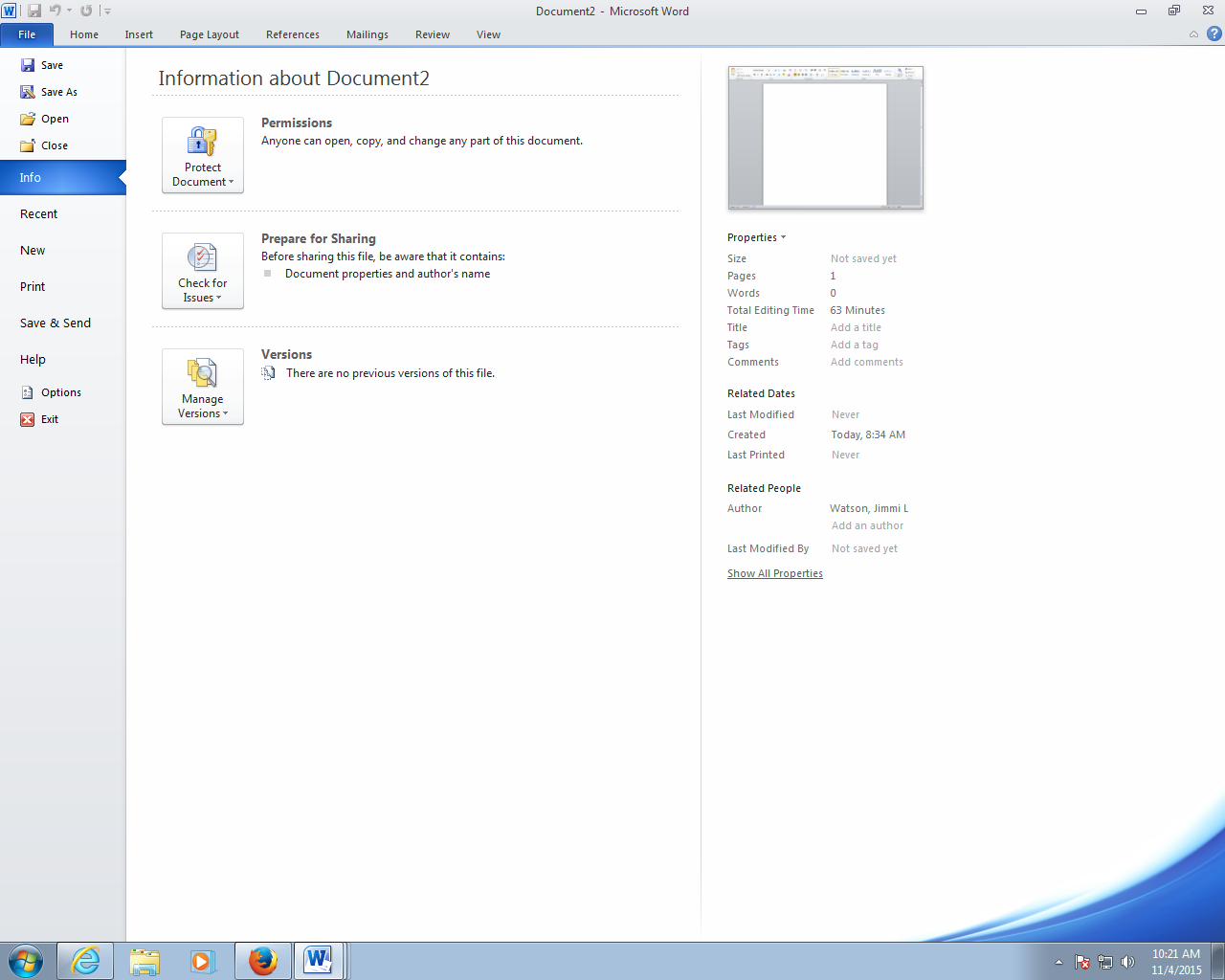 Step 2:Click Save As on the left hand menu.	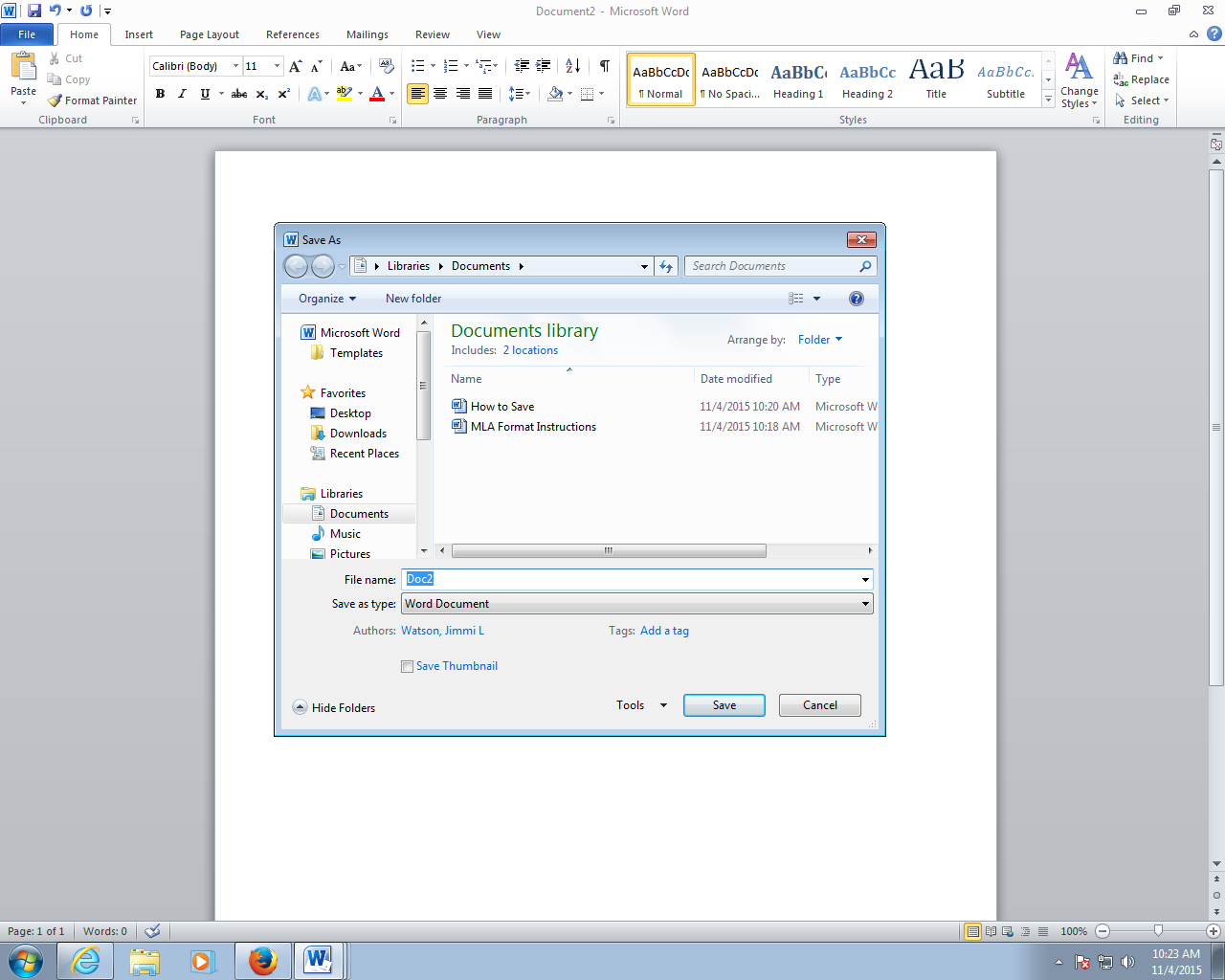 A dialogue box will appear on your screen: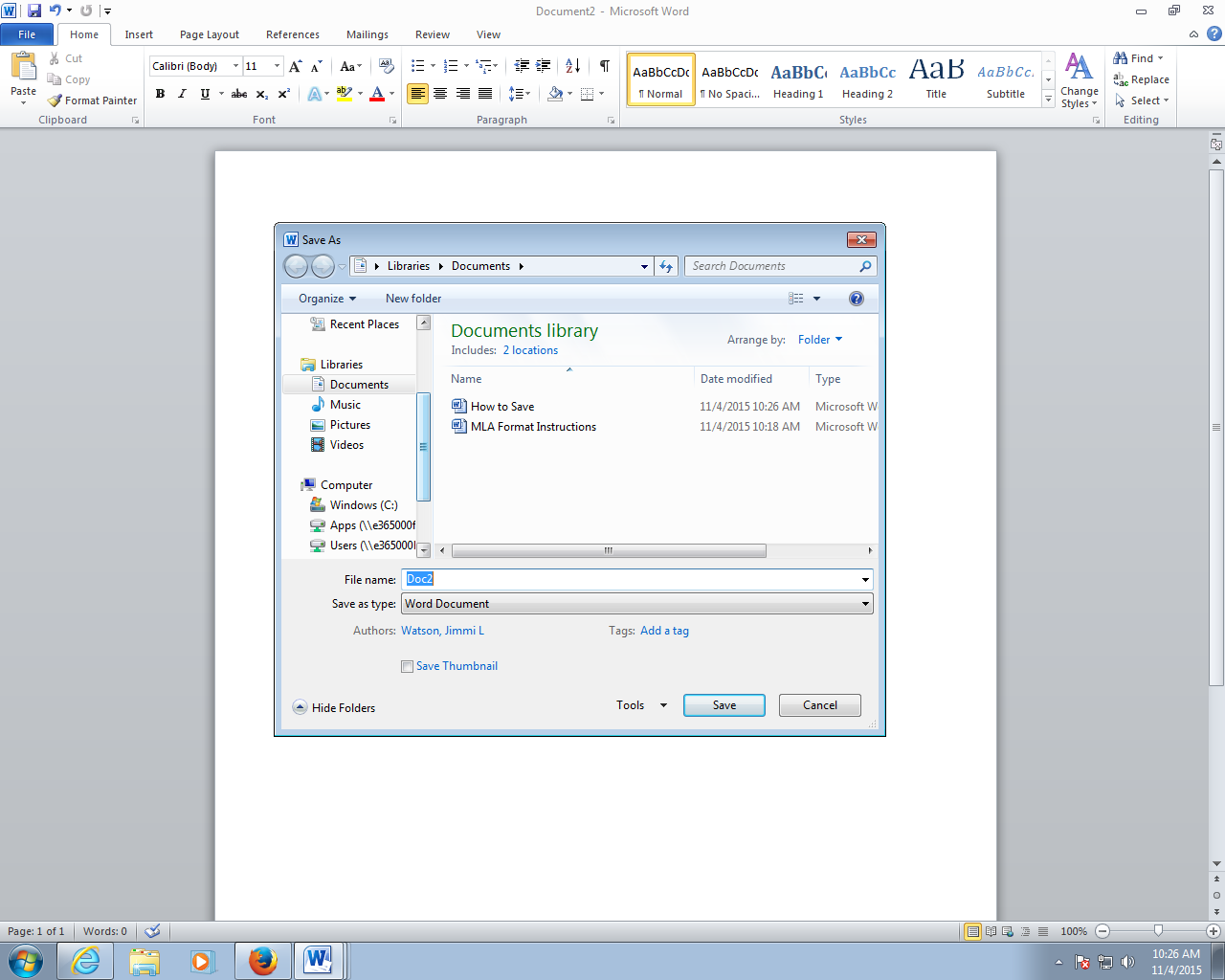 Step 3:In the left hand box, scroll down until you find Computer, double click on it. Step 4:Find the drive that begins with your graduation year, followed by your last name, and double click on it.It will be located under Network Location.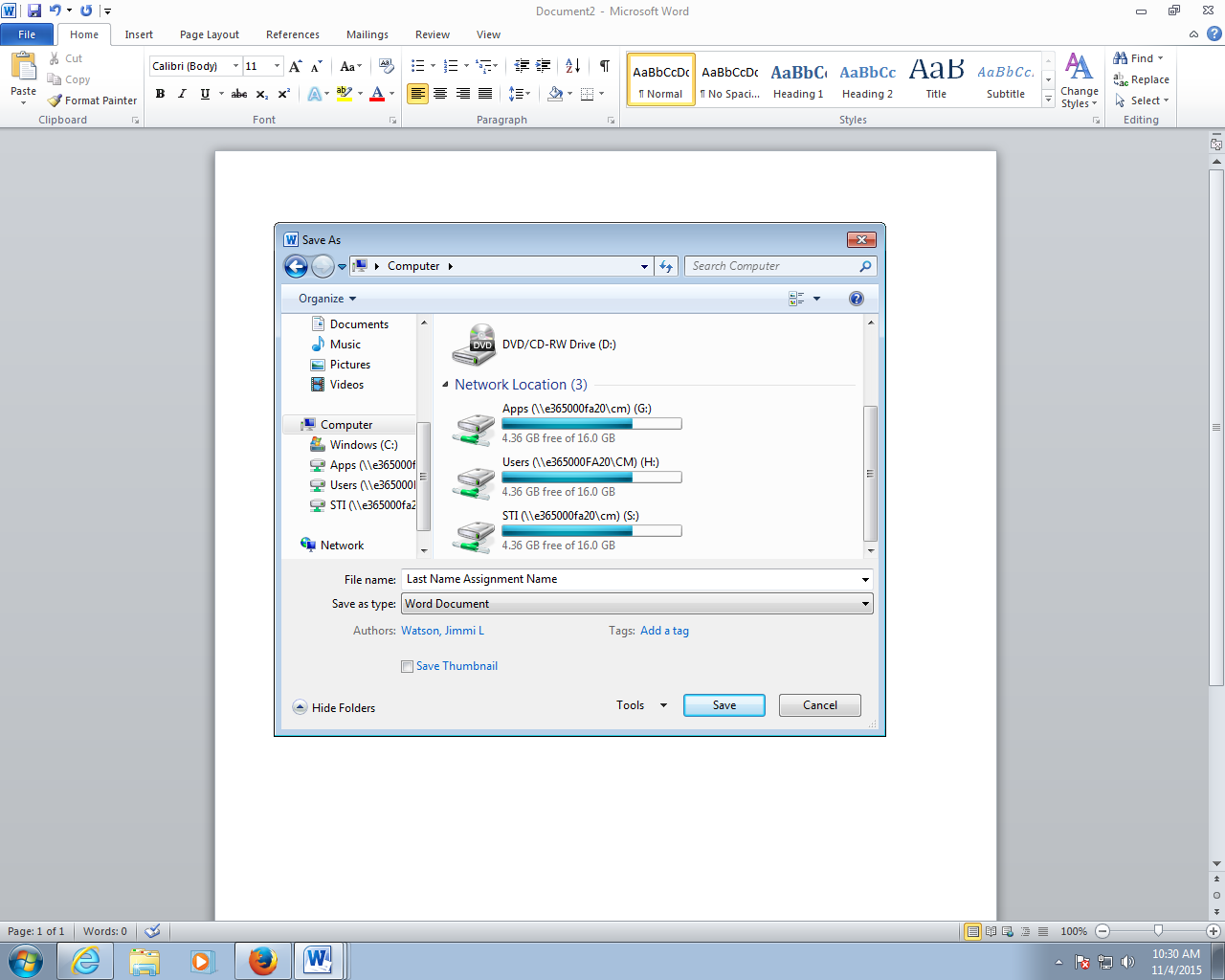 Step 5:Backspace whatever is in the File name box out, and replace it with your last name followed by the assignment name.For example:    Watson Short StoryThen click Save. 